БАШҠОРТОСТАН РЕСПУБЛИКАҺЫ                                                        РЕСПУБЛИка БАШКОРТОСТАН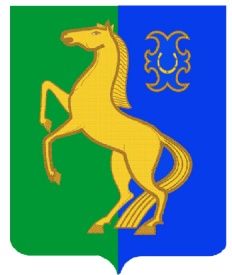  ЙƏРМƏКƏЙ районы                                                                        Администрация сельского  муниципаль РАЙОНЫның                                                    поселения  Нижнеулу-елгинский  тҮбəнге олойылfа АУЫЛ СОВЕТЫ                                                 сельсовет МУНИЦИПАЛЬНОГО   ауыл БИЛƏмƏҺе  хакимиƏте                                                          РАЙОНА ЕРМЕКЕЕВСКий РАЙОН  452196, Түбǝнге Олойылға, Йǝштǝр урамы,10                                          452196, с. Нижнеулу-Елга, ул. Молодежная,10    Тел. (34741) 2-53-15                                                                                    Тел. (34741) 2-53-15ҠАРАР                                                            № 70                                          ПОСТАНОВЛЕНИЕ11  ноябрь 2016 й.                                                                                        11  ноября 2016 г. Об утверждении административного регламента по предоставлению муниципальной услуги  «Предоставление мест захоронения (подзахоронения) на кладбищах сельского поселения Нижнеулу-Елгинский сельсовет муниципального района Ермекеевский район Республики Башкортостан»В соответствии с Федеральными законами от 06.10.2003 N 131-ФЗ "Об общих принципах организации местного самоуправления в Российской Федерации", от 27.07.2010 г. № 210-ФЗ «Об организации предоставления государственных и муниципальных услуг»,  Законом Республики Башкортостан от 25.12.1996 г. № 63-з «О погребении и похоронном деле в Республике Башкортостан»  (в редакции закона РБ от 28.12.2009 г.) и в целях повышения качества предоставления и доступности муниципальной услуги «Предоставление мест захоронения (подзахоронения) на кладбищах сельского поселения»                                                          ПОСТАНОВЛЯЮ:        1. Утвердить административный регламент  по предоставлению муниципальной услуги  «Предоставление мест захоронения (подзахоронения) на кладбищах сельского поселения Нижнеулу-Елгинский сельсовет муниципального района Ермекеевский район Республики Башкортостан» (прилагается).       2. Настоящее постановление разместить на  официальном сайте администрации сельского поселения  в сети Интернет на информационном стенде  в здании  администрации сельского поселения Нижнеулу-Елгинский сельсовет.       4. Контроль над исполнением настоящего постановления оставляю за собой.        Глава сельского поселения                                   Нижнеулу-Елгинский сельсовет                                                    О.В.ЗаряноваУтвержденпостановлением главы сельского поселения   Нижнеулу-Елгинский сельсовет муниципального  района Ермекеевский  район Республики Башкортостан  от 11.11. 2016г. №70Административный регламентпо предоставлению  муниципальной услуги  «Предоставление мест захоронения (подзахоронения) на кладбищах сельского поселения Нижнеулу-Елгинский сельсовет муниципального района Ермекеевский район Республики Башкортостан».        1.Общие положения        1.1. Настоящий Административный регламент разработан в соответствии с Федеральным законом от 06.10.2003 г. № 131-ФЗ «Об общих принципах организации местного самоуправления в Российской Федерации», Федеральным законом от 27.07.2010 г. № 210-ФЗ «Об организации предоставления государственных и муниципальных услуг», Законом Республики Башкортостан от 25.12.1996 г. № 63-з «О погребении и похоронном деле в Республике Башкортостан» (в редакции закона РБ от 28.12.2009 г.).        1.2. Настоящий Административный регламент определяет стандарт предоставления муниципальной услуги, состав, последовательность и сроки выполнения административных процедур, требования к порядку их выполнения, в т.ч.особенности выполнения административных процедур в электронной форме.        1.3. Настоящий Административный регламент разработан в целях повышения качества предоставления и доступности муниципальной услуги «Предоставление мест захоронения (подзахоронения) на кладбищах сельского поселения» (далее –  муниципальная услуга).        1.4. Получателем муниципальной услуги, в отношении которой разработан настоящий регламент, является физическое лицо, принявшее на себя обязательства по захоронению при условии:        - родственники умершего гражданина уже захоронены на кладбищах сельского поселения Нижнеулу-Елгинский  сельсовет;        - есть завещание умершего гражданина с волеизъявлением о захоронении его на одном из кладбищ сельского поселения Нижнеулу-Елгинский  сельсовет.        2.Стандарт предоставления муниципальной услуги        2.1. Наименование услуги: «Предоставление мест захоронения (подзахоронения) на кладбищах сельского поселения Нижнеулу-Елгинский сельсовет муниципального района Ермекеевский район Республики Башкортостан».        2.2. Наименование органа, предоставляющего муниципальную услугу – Администрация сельского поселения Нижнеулу-Елгинский сельсовет муниципального района Ермекеевский район Республики Башкортостан  (далее – сельское поселение).      2.3. Результат оказания услуги: предоставление места на кладбищах сельского поселения для захоронения  (подзахоронения).        2.4. Срок предоставления услуги: в день обращения заявителя – физического лица, принявшего на себя обязательства по захоронению умершего.        2.5. Правовые основания для предоставления муниципальной услуги:
        - Федеральный закон от 06.10.2003 г. № 131-ФЗ «Об общих принципах организации местного самоуправления в Российской Федерации»;        - Федеральный закон от 27.07.2010 г. № 210-ФЗ «Об организации предоставления государственных и муниципальных услуг»;        - Закон Республики Башкортостан от 25.12.1996 г. № 63-з «О погребении и похоронном деле в Республике Башкортостан» (в редакции закона РБ от 28.12.2009 г.).        - Устав сельского поселения  Нижнеулу-Елгинский сельсовет муниципального района Ермекеевский район РБ;        - Положение об Администрации сельского поселения Нижнеулу-Елгинский сельсовет муниципального района Ермекеевский район РБ;   2.6. Исчерпывающий перечень документов, необходимых для предоставления муниципальной услуги:         - копия документа, удостоверяющего личность заявителя (Заявитель должен при себе иметь подлинник такого документа для сверки);         - медицинское свидетельство о смерти или свидетельство о смерти, выданное органами ЗАГС (копия и подлинник для сверки).         2.7. Исчерпывающий перечень оснований для отказа в приеме документов, необходимых для предоставления муниципальной услуги:        - отсутствие у Заявителя документа, удостоверяющего его личность (подлинник).        2.8. Исчерпывающий перечень оснований для отказа в предоставлении муниципальной услуги:        - отсутствие родственных захоронений на сельских кладбищах поселения;        - отсутствие завещания с волеизъявлением умершего о его захоронении на сельском кладбище сельского поселения.          2.9. Предоставление места для захоронения (подзахоронения) осуществляется на бесплатной основе.        2.10. Максимальный срок ожидания в очереди при подаче заявления о предоставлении муниципальной услуги -15 минут; максимальный срок ожидания при получении результата предоставления услуги -15 минут.        2.11. Срок регистрации запроса заявителя о предоставлении муниципальной услуги - в день обращения заявителя.        2.12. Помещения, в которых предоставляется муниципальная услуга, зал ожидания должны соответствовать Санитарным правилам и нормам (СанПиН) по площади помещения, температуре воздуха внутри помещения, освещенности, оборудованы мебелью (стол, стулья для посетителей), информационными стендами с образцами заполнения запросов, перечнем документов, необходимых для предоставления муниципальной услуги.        2.13.Доступность муниципальной услуги характеризуется следующими показателями:        - прием обращений по предоставлению муниципальной услуги «Предоставление мест захоронения (подзахоронения) на кладбищах сельского поселения» осуществляется ежедневно  с понедельника по пятницу, с 9.00 до 17.00 час.;        - на территории сельского поселения расположены 7 сельских кладбищ.Качество муниципальной услуги характеризуется следующим показателем:        - исполнение услуги в установленные сроки;        - отсутствие жалоб от получателя услуги;         2.14. В электронной форме указанная услуга не может быть предоставлена.         3. Требования к порядку исполнения муниципальной услуги        3.1. Порядок информирования о правилах предоставления услуги.        3.1.1. Информация о месте нахождения и графике работы исполнительных органов, предоставляющих услугу:        3.1.2. Информацию о порядке предоставления мест захоронения (подзахоронения) Заявитель может получить в администрации сельского поселения  в соответствии с графиком работы.        3.1.3. Информация, указанная в п. 3.1 настоящего административного регламента, размещается на информационных стендах в здании администрации сельского поселения.          3.2. Сроки исполнения муниципальной услуги:        - решение о предоставлении места принимается в день обращения Заявителя (не позднее одного дня до дня погребения)        3.3. Основания для приостановления или отказа от исполнения услуги:
        Отказ от исполнения услуги допускается в случае:        - Заявитель является недееспособным лицом;        - в предоставленных Заявителем документах обнаружены недостоверные данные;        - Заявитель предоставил неполный пакет документов.        3.4. Требования к месту исполнения услуги: руководство администрации сельского поселения обеспечивает помещение для приема документов от Заявителей. Помещение оборудуется информационными стендами (досками объявлений).        3.5. Условия предоставления услуги:        Предоставление места захоронения (подзахоронения) на кладбищах сельского поселения осуществляется при предоставлении Заявителем документа, удостоверяющего его личность (подлинник и копия), копии документов, подтверждающих родственные связи с умершим гражданином, который уже захоронен на сельском кладбище сельского поселения, с предоставлением подлинников этих документов для сверки.        3.6. Порядок обращения Заявителя для получения места захоронения (подзахоронения) на сельских кладбищах поселения:        Для предоставления места для одиночного захоронения гражданин, взявший на себя обязанность осуществить погребение умершего, подает заявление в администрацию сельского поселения  по форме,  приведенной в приложении № 1 к настоящему Регламенту.        К заявлению прилагаются следующие документы:        - копия документа, удостоверяющего личность заявителя (Заявитель должен при себе иметь подлинник такого документа для сверки);        - медицинское свидетельство о смерти или свидетельство о смерти, выданное органами ЗАГС (копия и подлинник для сверки)        3.7. Предоставление места для захоронения (подзахоронения) осуществляется на бесплатной основе.        Для предоставления места для родственного захоронения (подзахоронения) Заявитель -лицо, принявшее на себя обязанность осуществить погребение умершего, заполняет заявление в соответствии с приложением 2 к Регламенту, либо для подзахоронения (приложение 3). При захоронении урны с прахом прилагается копия справки о кремации с приложением подлинника для сверки.        4. Административные процедуры выполнения муниципальной услуги.        4.1. Специалист администрации сельского поселения принимает заявление и документы от Заявителя, регистрирует их в журнале регистрации заявлений граждан.        4.2. Решение о предоставлении места под семейное (родственное) захоронение принимается:        - в случае если погребение должно быть осуществлено в настоящее время, решение о предоставлении места принимается в день обращения Заявителя (не позднее одного дня до дня погребения).        4.3 Специалист готовит разрешение на захоронение в виде справки, которая выдается Заявителю на руки.        4.4. При отсутствии супруга, близких родственников, иных родственников либо законного представителя умершего или при невозможности осуществить ими погребение, а также при отсутствии иных лиц, взявших на себя обязанность осуществить погребение, после установления органами внутренних дел его личности осуществляется специализированной службой по вопросам похоронного дела в течение трех суток с момента установления причины смерти, если иное не предусмотрено законодательством Российской Федерации.        Погребение умерших, личность которых не установлена органами внутренних дел в определенные законодательством Российской Федерации сроки, осуществляется специализированной службой по вопросам похоронного дела с согласия указанных органов путем предания земле на определенных для таких случаев участках общественных кладбищ.        Услуги, оказываемые специализированной службой по вопросам похоронного дела при погребении умерших, указанных в настоящем пункте, включают:        -  оформление документов, необходимых для погребения;        -  облачение тела;        -  предоставление гроба;        -  перевозку умершего на кладбище (крематорий);        -  погребение.        5. Порядок и формы контроля за предоставлением муниципальной услуги        5.1. Текущий контроль за соблюдением последовательности действий, определенных настоящим административным регламентом осуществляется главой сельского поселения.        5.2. Персональная ответственность за исполнение указанной муниципальной услуги закрепляется в должностных инструкциях сотрудников администрации сельского поселения.         5.3. В случае выявления нарушений прав Заявителей осуществляется привлечение виновных лиц к ответственности в соответствии с действующим законодательством.6. Порядок обжалования действий (бездействия) должностного лица, а такжепринимаемого им решения при предоставлении муниципальной услуги        6.1. Заявители имеют право на обжалование действий (бездействия) должностного лица администрации сельского поселения, а также принимаемого им решения при предоставлении муниципальной услуги:        - в несудебном порядке путем обращения в порядке подчиненности к главе сельского поселения   Нижнеулу-Елгинский  сельсовет;        -  в судебном порядке в соответствии с действующим законодательством.        6.2. Жалоба в письменной форме должна содержать следующую информацию:        - фамилия, имя, отчество Заявителя;        - почтовый адрес места жительства, по которому должен быть направлен ответ;
        - наименование органа, осуществляющего предоставление услуги, и (или) фамилия, имя, отчество должностного лица (при наличии информации), решение, действие (бездействие) которого обжалуется;        - существо обжалуемого действия (бездействия) и решения.        6.3. Дополнительно могут быть указаны:        - причины несогласия с обжалуемым действием (бездействием) и решением;        - обстоятельства, на основании которых Заявитель считает, что нарушены его права, свободы и законные интересы, созданы препятствия к их реализации либо незаконно возложена какая-либо обязанность, требования об отмене решения, о признании незаконным действия (бездействия) и решения;        - иные сведения, которые автор обращения считает необходимым сообщить;
        -  копии документов, подтверждающих изложенные в жалобе доводы.        6.4. Жалоба подписывается подавшим ее Заявителем и ставится дата.        К жалобе могут быть приложены копии документов, подтверждающих изложенные в жалобе обстоятельства. В таком случае в жалобе приводится перечень прилагаемых к ней документов.        6.5. Если документы, имеющие существенное значение для рассмотрения жалобы, отсутствуют или не приложены к обращению, Заявитель в пятидневный срок уведомляется (письменно, с использованием средств телефонной или факсимильной связи либо по электронной почте) о том, что рассмотрение жалобы и принятие решения будут осуществляться без учета доводов, в подтверждение которых документы не представлены.        6.6. Поступившая к должностному лицу администрации сельского поселения жалоба регистрируется в установленном порядке.        6.7. Должностные лица администрации:        - обеспечивают объективное, всестороннее и своевременное рассмотрение обращения, в случае необходимости - с участием Заявителя, направившего жалобу, или его законного представителя;        - вправе запрашивать необходимые для рассмотрения жалобы документы и материалы в других органах, за исключением судов, органов дознания и органов предварительного следствия;        - по результатам рассмотрения жалобы принимают меры, направленные на восстановление или защиту нарушенных прав, свобод и законных интересов Заявителя, дают письменный ответ по существу поставленных в жалобе вопросов.        6.8. Рассмотрение жалобы и подготовка ответа по ней осуществляется в соответствии с установленными в администрации правилами документооборота.        6.9. Письменная жалоба, поступившая к должностному лицу администрации, рассматривается в течение пятнадцати рабочих дней со дня ее регистрации, а в случае обжалования отказа органа или должностного лица органа, предоставляющего муниципальную услугу, в приеме документов у заявителя либо в исправлении допущенных опечаток и ошибок или в случае обжалования нарушения установленного срока таких исправлений - в течение пяти рабочих дней со дня ее регистрации.         6.10. В случае если текст жалобы не поддается прочтению, ответ на жалобу не дается, о чем сообщается Заявителю, направившему жалобу, если его фамилия и почтовый адрес поддаются прочтению.        6.11. В случае если в жалобе содержится вопрос, на который многократно давались письменные ответы по существу в связи с ранее направляемыми жалобами, и при этом в жалобе не приводятся новые доводы или обстоятельства, должностное лицо администрации вправе принять решение о безосновательности очередной жалобы и прекращении переписки с Заявителем по данному вопросу. О принятом решении уведомляется Заявитель, направивший жалобу.        6.12. Ответ на жалобу подписывается главой сельского поселения.        6.13. Если в результате рассмотрения жалоба признана обоснованной, то глава сельского поселения, рассмотревшая жалобу, принимает решение о привлечении к ответственности в соответствии с действующим законодательством должностного лица, ответственного за действие (бездействие) и решения, осуществляемые (принятые) в ходе предоставления услуги на основании настоящего административного регламента и повлекшие за собой жалобу.        6.14. Обращения считаются разрешенными, если рассмотрены все поставленные в них вопросы, приняты необходимые меры и даны письменные ответы.        6.15. Заявитель может сообщить о нарушении своих прав и законных интересов, противоправных решениях, действиях или бездействии должностных лиц, о нарушении положений административного регламента, некорректном поведении или нарушении служебной этики:        - по номеру телефона 8(34741) 25315 (глава сельского поселения  Нижнеулу-Елгинский  сельсовет);        - на сайте администрации сельского поселения Нижнеулу-Елгинский  сельсовет муниципального района  Ермекеевский район РБ    nuelga.ru в сети Интернет.Приложение № 1к  административному  регламентуЗАЯВЛЕНИЕ О ПРЕДОСТАВЛЕНИИ МЕСТА ДЛЯ ОДИНОЧНОГО ЗАХОРОНЕНИЯ                                                                             Главе  сельского поселения Нижнеулу-Елгинский                                                                              сельсовет  муниципального района Ермекеевский                                                  район Республики  Башкортостан                                                                      от кого _________________________________          (Ф.И.О Заявителя или  наименование специализированной службы в сфере погребения    и похоронного дела)_________________________________________________________________________________________________________________________________                                                                                                (адрес, телефон)ЗАЯВЛЕНИЕ        Прошу предоставить место для одиночного захоронения умершего ____________________________________________________________________________________________________(фамилия, имя, отчество)Дата рождения __________________________.  Дата смерти ______________________________________________________________________________________________________________(указать куда, на какое кладбище)______________________________________________________________________За правильность сведений несу полную ответственность."___" ______________ 20___ г.          Подпись ________________/_________________________/                                                                                                                                  (Ф.И.О.)РАСПОРЯЖЕНИЕ О ПОГРЕБЕНИИ (ПОХОРОННОМ ДЕЛЕ)главы сельского поселения Нижнеулу-Елгинский сельсовет муниципального района Ермекеевский район Республики  БашкортостанПредоставить место для одиночного захоронения № ____ размером 5,0  кв.  м  (2,5 x 2,0 м)  -  (постановление  главы  сельского поселения № ______ от ______________________________) на кладбище  _____________________________________________________________________  Ограда  может  быть разрешена размером 2,2 x 1,2 кв. м, высота не более 0,7 м."___" ___________ 20___ г.Подпись главы сельского поселения (уполномоченного органа (лица) в сфере погребения и похоронного дела сельского поселения) ______________________________________________                                                             (должность, Ф.И.О.)Приложения:1. Копия свидетельства о смерти.Серия _____ № _______________ кем и когда выдано: ___________________________________________________________________________________________________________________2. Если личность не установлена,  документ, подтверждающий  согласие органов внутренних дел на погребение умершего ________________________________________________________ _________________________________________________________________________________.(наименование документа)Серия _____ № _____________ кем и когда выдано: __________________________________________________________________________________________________________3. При захоронении урны с прахом дополнительно  прилагается  копия  справки о кремации. Серия _____ № ____________ кем и когда выдано:_______________________________ _________________________________________________________________________________Приложение № 2к административному  регламентуЗАЯВЛЕНИЕО ПРЕДОСТАВЛЕНИИ МЕСТА ДЛЯ РОДСТВЕННОГО ЗАХОРОНЕНИЯ          Главе сельского поселения Нижнеулу-Елгинский сельсовет муниципального района Ермекеевский район Республики Башкортостан от кого ________________________________                                                                                                                                                    _________________________________________________________________________________          (фамилия, имя, отчество лица, взявшего на себя обязанность осуществить погребение умершего,_________________________________________________________________________________                      (наименование специализированной службы или иного хозяйствующего субъекта)__________________________________________________________________________________________________________________________________________________________________                                                                       (адрес, телефон)                                                                    ЗАЯВЛЕНИЕ           Прошу предоставить место для родственного захоронения умершего _________________________________________________________________________________________________(фамилия, имя, отчество)Дата рождения ___________________________ Дата смерти ______________________________________________________________________________________________________________(указать куда, на какое кладбище)_________________________________________________________________________________За правильность сведений несу полную ответственность."__" __________ 20__ г.   Подпись ________________________/__________________________/                                                (Ф.И.О. Заявителя, для юридических  лиц - должность)РАСПОРЯЖЕНИЕГлавы  сельского поселения  (уполномоченного органа (лица) в сфере погребения и похоронного дела) Нижнеулу-Елгинский сельсовет муниципального района Ермекеевский район Республики  БашкортостанПредоставить место для родственного захоронения №______ размером:5  кв.  м  (2,5 x 2)  -  постановление  главы сельского поселения № ____  от ________________ на кладбище _____________________________________________________________________ Ограда  может  быть разрешена размером 2,2 x 1,2 кв. м, высота не более 0,7 м."___" ___________ 20___ г.Подпись главы сельского поселения (уполномоченного органа (лица) в сфере погребения и похоронного дела сельского поселения) _____________________________________________ _                                                                                                                                                (должность, Ф.И.О.)Приложения:1. Копия свидетельства о смерти.Серия _______ № _____________ кем и когда выдано: ___________________________________________________________________________________________________________________2. При захоронении урны с прахом дополнительно  прилагается  копия  справкио кремации. Серия _______ № ____________ кем и когда выдано: ___________ __________________________________________________________________________________________________________________________________________________________________Приложение N 3к административному  регламентуЗАЯВЛЕНИЕО ПРЕДОСТАВЛЕНИИ МЕСТА ДЛЯ РОДСТВЕННОГО ПОДЗАХОРОНЕНИЯ          Главе  сельского поселения  (уполномоченный орган в сфере погребения и похоронного дела)  Нижнеулу-Елгинский сельсовет  муниципального района Ермекеевский район Республики  Башкортостан от кого __________________________________________________ ___________________________________________________________________           (фамилия, имя, отчество лица, взявшего на себя обязанность осуществить погребение умершего,_________________________________________________________________________________                         (наименование специализированной службы или иного хозяйствующего субъекта)__________________________________________________________________________________________                                                                                           (адрес, телефон)ЗАЯВЛЕНИЕ         Прошу предоставить место для родственного подзахоронения умершего _______________________________________________________________________________________________(фамилия, имя, отчество)Дата рождения ____________________________ Дата смерти _____________________________________________________________________________________________________________                                        (указать куда, на какое кладбище, в родственную могилу)__________________________________________________________________________________________  где ранее захоронен мой умерший родственник в ___________ году ________________________________________________________________________________________________                                                    (родственное отношение, фамилия, имя, отчество)на участке № _____________ _________________________________________________________________________________________________________________________________________(наименование кладбища)На могиле имеется ________________________________________________________________с надписью _______________________________________________________________________                                                    (ранее захороненного умершего: фамилия, имя, отчество)За правильность сведений несу полную ответственность."___" __________ 20 ___ г. Подпись ____________________/_____________________________/                                                                   (Ф.И.О. Заявителя, для юридических лиц - должность)РАСПОРЯЖЕНИЕГлавы сельского поселения (уполномоченный орган в сфере погребения и похоронного дела)  Нижнеулу-Елгинский сельсовет  муниципального района Ермекеевский район РБРазрешить родственное подзахоронение на кладбище  __________________________________ _________________________________________________________________________________"___" _____________ 20___ г.Подпись главы сельского поселения (уполномоченного органа в сфере погребения и похоронного дела)  Нижнеулу-Елгинский сельсовет_________________________________________________________________________________(должность, Ф.И.О.)Приложения:1. Копия свидетельства о смерти.Серия _________ № __________ кем и когда выдано: ____________________________________________________________________________________________________________________2. При захоронении урны с прахом дополнительно  прилагается  копия  справкио кремации.  Серия ________ № ____________ кем и когда выдано: __________________________________________________________________________________________________________________________________________________________________Наименование исполнительного органаМестонахождение исполнительного органаГрафик работы (приемные дни)Адрес электронной почтыТелефон для справокАдминистрация сельского поселения Нижнеулу-Елгинский сельсовет муниципального района Ермекеевский район РБ452196, РФ, Республика Башкортостан, Ермекеевский район, с.Нижнеулу-Елга,ул. Молодежная, д. 10Понедельник -пятница с 9.00 до 17.00 час. (перерыв на обед с 12.30 до 14.00 час.)Адрес электронной почты: n_u_elga@ mail.ru8(34741)25315